2nd Meeting of BRICS Ministers of Communications                                                                                         Agenda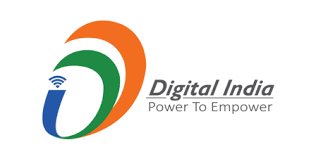 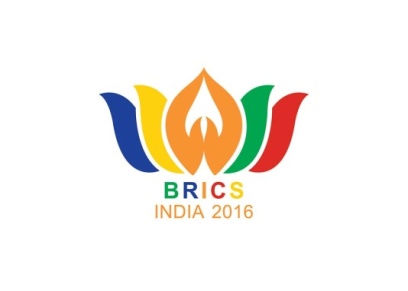 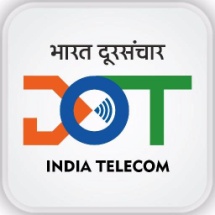 10-11 November, 2016                                                                                                    BengaluruDay-1 (10 November, 2016)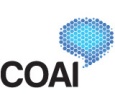 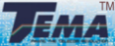 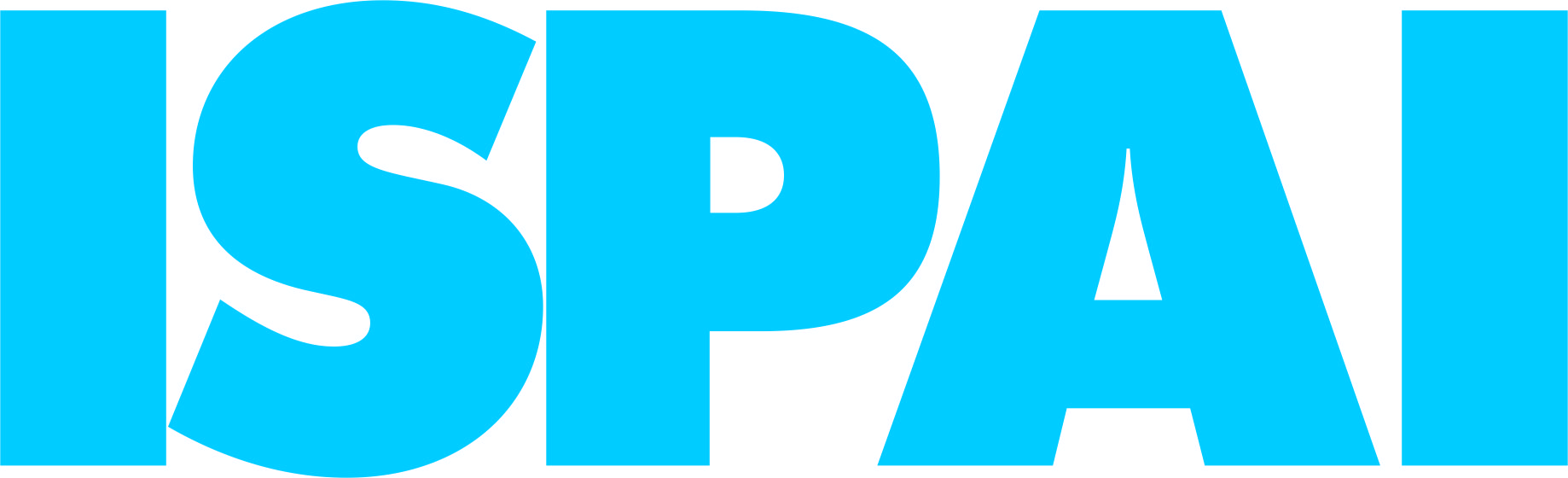 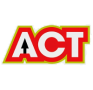 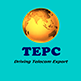 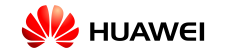 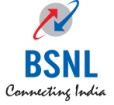 Day-2  (November 11, 2016)Venues and AmenitiesBRICS Secretariat: Work Place for BRICS Delegations – Jasper (Level 2)*Bilateral rooms: Sapphire, Quartz, Board Room (Level 2)VIP Lounge: Alba (Level 1)B2B Engagements: BBC / Library (First floor) Cyber café: GBR Prefunction area 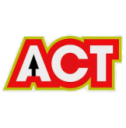 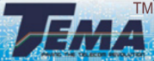 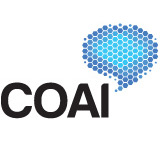 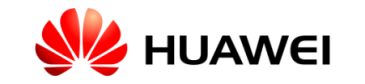 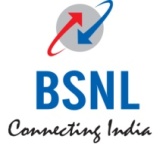 TimeEngagementEngagementEngagementEngagement08:30 onwardsRegistration                                                                  GBR Prefunction area        Registration                                                                  GBR Prefunction area        Registration                                                                  GBR Prefunction area        Registration                                                                  GBR Prefunction area        09:00 – 09:45Inauguration of Exhibition & VIP Tour for the BRICS Communications Ministers and Deputy Secretary General, ITU, Dignitaries                 GBR LawnsInauguration of Exhibition & VIP Tour for the BRICS Communications Ministers and Deputy Secretary General, ITU, Dignitaries                 GBR LawnsInauguration of Exhibition & VIP Tour for the BRICS Communications Ministers and Deputy Secretary General, ITU, Dignitaries                 GBR LawnsInauguration of Exhibition & VIP Tour for the BRICS Communications Ministers and Deputy Secretary General, ITU, Dignitaries                 GBR Lawns10:00 – 11:30Opening Session of the 2nd Meeting of BRICS Ministers of Communications Welcome and lamp lightingHigh level Statements from BRICS Ministers and Deputy Secretary General, ITU  Release of postal ‘Special Cover’ commemorating the occasion of Meeting of BRICS Ministers of Communications” by  Minister of State (Independent Charge)  for Communications and Minister of State for Railways, Republic  of India                                           Grand Ball RoomOpening Session of the 2nd Meeting of BRICS Ministers of Communications Welcome and lamp lightingHigh level Statements from BRICS Ministers and Deputy Secretary General, ITU  Release of postal ‘Special Cover’ commemorating the occasion of Meeting of BRICS Ministers of Communications” by  Minister of State (Independent Charge)  for Communications and Minister of State for Railways, Republic  of India                                           Grand Ball RoomOpening Session of the 2nd Meeting of BRICS Ministers of Communications Welcome and lamp lightingHigh level Statements from BRICS Ministers and Deputy Secretary General, ITU  Release of postal ‘Special Cover’ commemorating the occasion of Meeting of BRICS Ministers of Communications” by  Minister of State (Independent Charge)  for Communications and Minister of State for Railways, Republic  of India                                           Grand Ball RoomOpening Session of the 2nd Meeting of BRICS Ministers of Communications Welcome and lamp lightingHigh level Statements from BRICS Ministers and Deputy Secretary General, ITU  Release of postal ‘Special Cover’ commemorating the occasion of Meeting of BRICS Ministers of Communications” by  Minister of State (Independent Charge)  for Communications and Minister of State for Railways, Republic  of India                                           Grand Ball Room11:30 – 12:00Networking  Tea                                                              GBR Prefunction area        Networking  Tea                                                              GBR Prefunction area        Networking  Tea                                                              GBR Prefunction area        Networking  Tea                                                              GBR Prefunction area        12:00 – 13:00 ICT Industry vision from BRICS Countries Address from Industry leaders fromBRICS                                                                     Grand Ball RoomICT Industry vision from BRICS Countries Address from Industry leaders fromBRICS                                                                     Grand Ball RoomICT Industry vision from BRICS Countries Address from Industry leaders fromBRICS                                                                     Grand Ball RoomICT Industry vision from BRICS Countries Address from Industry leaders fromBRICS                                                                     Grand Ball Room13:00 – 14:00 Networking Lunch                                                         (Huawei Telecommunications India)JW LawnsNetworking Lunch                                                         (Huawei Telecommunications India)JW LawnsNetworking Lunch                                                         (Huawei Telecommunications India)JW LawnsNetworking Lunch                                                         (Huawei Telecommunications India)JW Lawns14:00 – 15:30 Industry Session from BRICS Industry leaders on various themes Two Industry representatives of each BRICS country present country’s ICT perspective and  opportunities                         Grand Ball RoomIndustry Session from BRICS Industry leaders on various themes Two Industry representatives of each BRICS country present country’s ICT perspective and  opportunities                         Grand Ball RoomBilateral Meetings*     (Official)Bilateral Meetings*     (Official)15:30 – 16:00 Networking High TEA                                   (Cellular Operators Association of India COAI)                                                                                     GBR Prefunction area        Networking High TEA                                   (Cellular Operators Association of India COAI)                                                                                     GBR Prefunction area        Networking High TEA                                   (Cellular Operators Association of India COAI)                                                                                     GBR Prefunction area        Networking High TEA                                   (Cellular Operators Association of India COAI)                                                                                     GBR Prefunction area        16:00 – 17:30 BRICS Working Group (WG) MeetingICT Development Agenda and Action Plan     (Official)             TopazThematic Sessions: Presentations from Industry Leaders                                Grand Ball RoomThematic Sessions: Presentations from Industry Leaders                                Grand Ball Room Bilateral Meetings*     (Official)19:00– 20:00Cultural Programme followed by Felicitation of Dignitaries      Grand Ball RoomCultural Programme followed by Felicitation of Dignitaries      Grand Ball RoomCultural Programme followed by Felicitation of Dignitaries      Grand Ball RoomCultural Programme followed by Felicitation of Dignitaries      Grand Ball Room20:00- 21:30Cocktails   (Telecommunication Equipment Manufacturers Association of India -TEMA)                                                                                                 JW LawnsCocktails   (Telecommunication Equipment Manufacturers Association of India -TEMA)                                                                                                 JW LawnsCocktails   (Telecommunication Equipment Manufacturers Association of India -TEMA)                                                                                                 JW LawnsCocktails   (Telecommunication Equipment Manufacturers Association of India -TEMA)                                                                                                 JW Lawns20:00- 21:30Welcome Dinner                                                                          Hosted by  .EH.E.Minister of State (Independent Charge)  for Communications and Minister of State for Railways  on behalf of Government of India(Bharat Sanchar Nigam Limited - BSNL)                                                                      JW LawnsWelcome Dinner                                                                          Hosted by  .EH.E.Minister of State (Independent Charge)  for Communications and Minister of State for Railways  on behalf of Government of India(Bharat Sanchar Nigam Limited - BSNL)                                                                      JW LawnsWelcome Dinner                                                                          Hosted by  .EH.E.Minister of State (Independent Charge)  for Communications and Minister of State for Railways  on behalf of Government of India(Bharat Sanchar Nigam Limited - BSNL)                                                                      JW LawnsWelcome Dinner                                                                          Hosted by  .EH.E.Minister of State (Independent Charge)  for Communications and Minister of State for Railways  on behalf of Government of India(Bharat Sanchar Nigam Limited - BSNL)                                                                      JW LawnsTimeEngagementEngagement09:15 – 09:45Networking TEA     GBR Prefunction area        Bilateral Meetings*         (Official)09:45 – 11:45High level session: Digital Economy – Opportunities  and Role of BRICSFormat Presentations from BRICS industry members on important areas for cooperation and engagement for BRICS in ICTs and Digital Economy  Short interventions from participants (15 minutes)Interventions from BRICS Ministers and Deputy Secretary General, ITU                                                          Grand Ball Room    High level session: Digital Economy – Opportunities  and Role of BRICSFormat Presentations from BRICS industry members on important areas for cooperation and engagement for BRICS in ICTs and Digital Economy  Short interventions from participants (15 minutes)Interventions from BRICS Ministers and Deputy Secretary General, ITU                                                          Grand Ball Room    11:45– 12:15Networking TEA                                                            GBR Prefunction area        Networking TEA                                                            GBR Prefunction area        12:15– 13:00Debrief to BRICS Ministers by the  BRICS WGOutcomes of the meeting of Working Group on Digital Partnership - Consideration of BRICS ICT Development Agenda and Action Plan(Official)   TopazDebrief to BRICS Ministers by the  BRICS WGOutcomes of the meeting of Working Group on Digital Partnership - Consideration of BRICS ICT Development Agenda and Action Plan(Official)   Topaz13:00– 14:15Networking Lunch                                                                                               JW LawnsNetworking Lunch                                                                                               JW Lawns14:15– 15:00Meeting of BRICS Ministers of Communications   BRICS cooperation and way forward Bilateral Meetings(Official)   TopazMeeting of BRICS Ministers of Communications   BRICS cooperation and way forward Bilateral Meetings(Official)   Topaz15:10– 16:00 High level Plenary Declaration of Communiqué and endorsement of ICT Development Agenda and Action PlanClosing statements from BRICS Ministers of Communications and Deputy Secretary General, ITU Group Photo                                                          Grand Ball Room    High level Plenary Declaration of Communiqué and endorsement of ICT Development Agenda and Action PlanClosing statements from BRICS Ministers of Communications and Deputy Secretary General, ITU Group Photo                                                          Grand Ball Room    16:10– 16:40Press Meet                                                                        Grand Ball Room    Press Meet                                                                        Grand Ball Room    16.40 High Tea                                                                    GBR Prefunction area         High Tea                                                                    GBR Prefunction area        